Соединительная рамка ZVR 56Комплект поставки: 1 штукАссортимент: C
Номер артикула: 0093.0198Изготовитель: MAICO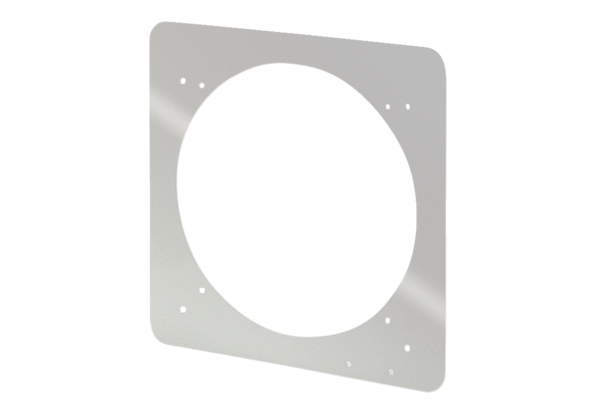 